嘉義縣 新埤 國民 小 學110學年度雙語國家政策－口說英語展能樂學計畫子計畫2-1：國民中小學英語日活動成果報告表(表格不夠，請自行增列）活動名稱小小播報員小小播報員辦理日期2021.12.17辦理地點新埤國小英語教室新埤國小英語教室參加人數124成果摘要-活動內容介紹及特色說明(列點說明)三年級:英語自我介紹，搭配課本句型，my name is    ，Iam        years old 。四年級:英語天氣預報，每位學生輪流上台介紹國內外各地天氣情況。五年級:英語地點介紹，每位學生輪流上台介紹國內外各地點與特色。六年級:各單元的課文介紹角色扮演及諺語介紹。三年級:英語自我介紹，搭配課本句型，my name is    ，Iam        years old 。四年級:英語天氣預報，每位學生輪流上台介紹國內外各地天氣情況。五年級:英語地點介紹，每位學生輪流上台介紹國內外各地點與特色。六年級:各單元的課文介紹角色扮演及諺語介紹。三年級:英語自我介紹，搭配課本句型，my name is    ，Iam        years old 。四年級:英語天氣預報，每位學生輪流上台介紹國內外各地天氣情況。五年級:英語地點介紹，每位學生輪流上台介紹國內外各地點與特色。六年級:各單元的課文介紹角色扮演及諺語介紹。三年級:英語自我介紹，搭配課本句型，my name is    ，Iam        years old 。四年級:英語天氣預報，每位學生輪流上台介紹國內外各地天氣情況。五年級:英語地點介紹，每位學生輪流上台介紹國內外各地點與特色。六年級:各單元的課文介紹角色扮演及諺語介紹。檢討或建議事項可以挑選優良同學後，安排時間來對全校介紹，加強學習效果與學習氣氛營造。可以挑選優良同學後，安排時間來對全校介紹，加強學習效果與學習氣氛營造。可以挑選優良同學後，安排時間來對全校介紹，加強學習效果與學習氣氛營造。可以挑選優良同學後，安排時間來對全校介紹，加強學習效果與學習氣氛營造。照片說明（4-10張）照片說明（4-10張）照片說明（4-10張）照片說明（4-10張）照片說明（4-10張）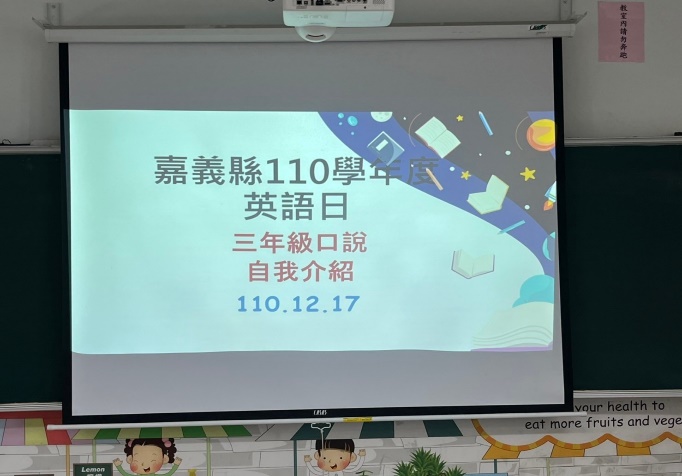 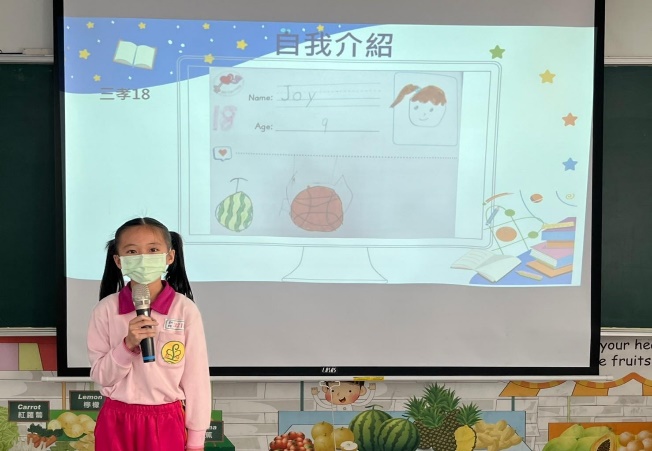 三年級英語自我介紹三年級英語自我介紹三年級英語自我介紹三年級英語自我介紹三年級英語自我介紹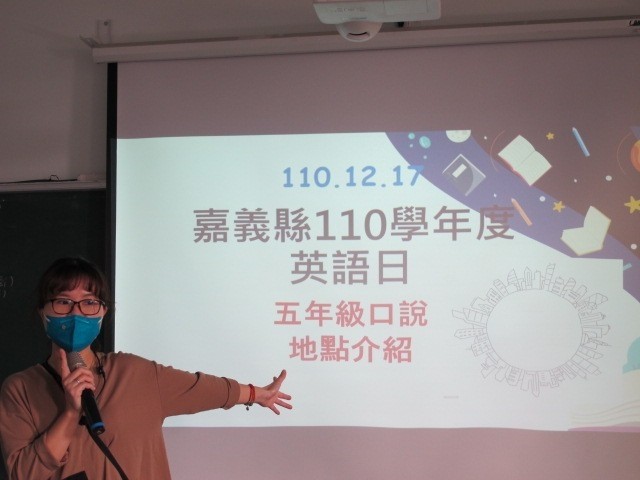 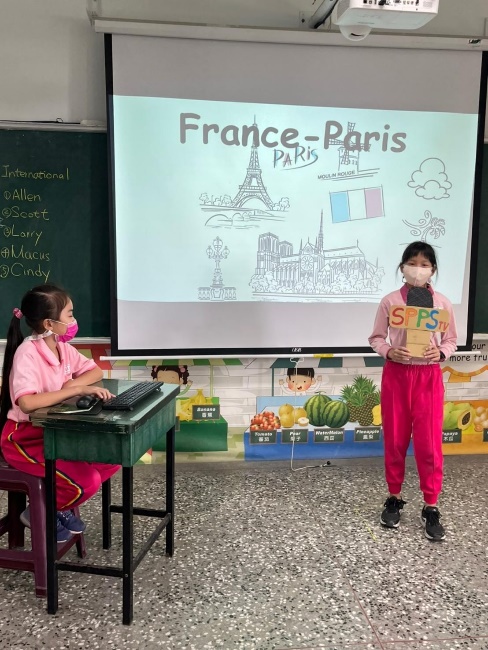 五年級景點介紹五年級景點介紹五年級景點介紹五年級景點介紹五年級景點介紹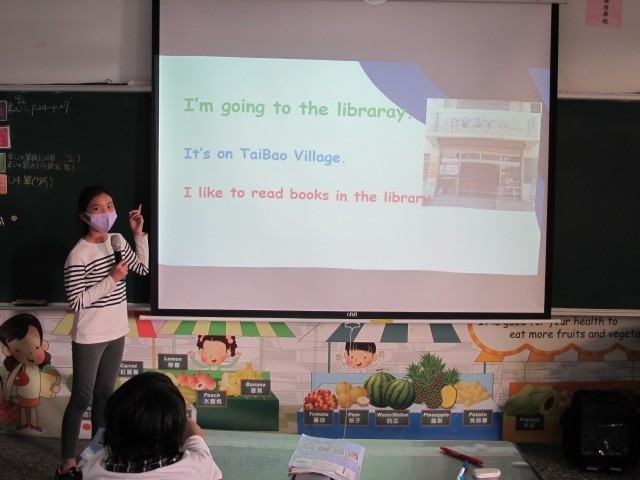 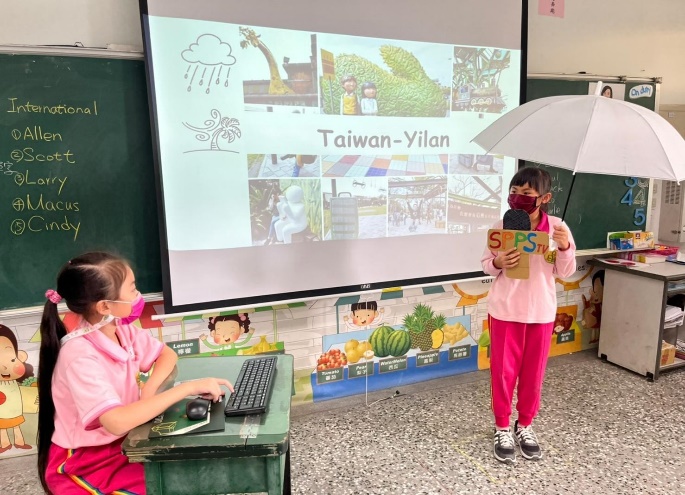 六年級課文與諺語介紹六年級課文與諺語介紹四年級天氣預報四年級天氣預報四年級天氣預報